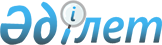 2014 жылға қоғамдық жұмыстарды ұйымдастыру және қаржыландыру туралыМаңғыстау облысы Түпқараған ауданы әкімдігінің 2014 жылғы 29 қаңтардағы № 23 қаулысы. Маңғыстау облысының Әділет департаментінде 2014 жылғы 19 ақпанда № 2361 болып тіркелді

      РҚАО-ның ескертпесі.

      Құжаттың мәтінінде түпнұсқаның пунктуациясы мен орфографиясы сақталған.      Қазақстан Республикасының 2001 жылғы 23 қаңтардағы «Халықты жұмыспен қамту туралы» Заңына және Қазақстан Республикасы Үкіметінің 2001 жылғы 19 маусымдағы № 836 «Халықты жұмыспен қамту туралы» Қазақстан Республикасының 2001 жылғы 23 қаңтардағы Заңын іске асыру жөніндегі шаралар туралы» қаулысына сәйкес, Түпқараған ауданының әкімдігі ҚАУЛЫ ЕТЕДІ:



      1. Қосымшаға сәйкес 2014 жылға қоғамдық жұмыстар жүргізілетін ұйымдардың тізбесі, қоғамдық жұмыстардың түрлері, көлемі мен нақты жағдайлары, қатысушылардың еңбекақысының мөлшері және оларды қаржыландырудың көздері бекітілсін, сонымен қатар, қоғамдық жұмыстарға сұраныстар және ұсыныстар айқындалсын.



      2. «Түпқараған аудандық жұмыспен қамту және әлеуметтік бағдарламалар бөлімі» мемлекеттік мекемесі қоғамдық жұмыстарға жұмыссыздарды жолдауды қамтамасыз етсін.



      3. «Түпқараған аудандық жұмыспен қамту және әлеуметтік бағдарламалар бөлімі» мемлекеттік мекемесі осы актіні уәкілетті мемлекеттік органның интернет – ресурстары және бұқаралық ақпарат құралдарында жариялануын қамтамасыз етсін.



      4. Осы қаулының орындалысын бақылау аудан әкімінің орынбасары Т.А.Алтынғалиевқа жүктелсін.



      5. Осы қаулы әділет органдарында мемлекеттік тіркелген күннен бастап күшіне енеді және ол алғаш ресми жарияланған күнінен кейін күнтізбелік он күн өткен соң қолданысқа енгізіледі.

       Аудан әкімі                             Т.Т. Асауов

       КЕЛІСІЛДІ: 

      «Түпқараған аудандық экономика 

      және қаржы бөлімі»

      мемлекеттік мекемесінің басшысы 

      Төлеген Жанаргүл Жанайымқызы

      29 қаңтар 2014 жыл. 

       «Түпқараған аудандық жұмыспен 

      қамту және әлеуметтік бағдарламалар бөлімі» 

      мемлекеттік мекемесінің басшысы 

      Жарылғапова Оразгул Бекиевна

      29 қаңтар 2014 жыл. 

 

2014 жылғы 29 қаңтар № 23

Түпқараған ауданы әкімдігінің

қаулысына қосымша  2014 жылға қоғамдық жұмыстар жүргізілетін ұйымдардың тізбесі, қоғамдық жұмыстардың түрлері, көлемі мен нақты жағдайлары, қатысушылардың еңбек ақысының мөлшері және оларды қаржыландырудың көздері, сонымен қатар, қоғамдық жұмыстарға сұраныстар және ұсыныстар

 
					© 2012. Қазақстан Республикасы Әділет министрлігінің «Қазақстан Республикасының Заңнама және құқықтық ақпарат институты» ШЖҚ РМК
				№
Ұйымдардың тізбесі
Қоғамдық жұмыстардың түрлері
Қоғамдық жұмыстардың көлемі мен нақты жағдайлары 
Қатысушы-

лардың еңбегіне төленетін ақының мөлшері (теңге) 
Қаржылан-

дыру көзі
Қоғам-

дық жұмыс-

тарға сұраныс (адам саны)
Қоғамдық жұмыс-

тарға ұсыныс-

тар (адам саны)
1
2
3
4
5
6
7
8
1«Түпқараған ауданы әкімінің аппараты» мемлекеттік мекемесі Құжаттарды өңдеу Айына 250-ге дейін құжаттарды жинау және тіркеу, құжаттарды мұрағатқа тапсыру 29 949 Жергілікті бюджет10102«Баутин ауылы әкімінің аппараты» мемлекеттік мекемесі Құжаттарды өңдеу Айына 250-ге дейін құжаттарды жинау және тіркеу, құжаттарды мұрағатқа тапсыру29 949Жергілікті бюджет773«Ақшұқыр селосы әкімінің аппараты» мемлекеттік мекемесіҚұжаттарды өңдеу Айына 250-ге дейін құжаттарды жинау және тіркеу, құжаттарды мұрағатқа тапсыру29 949Жергілікті бюджет554«Таушық селосы әкімінің аппараты» мемлекеттік мекемесіҚұжаттарды өңдеу Айына 250-ге дейін құжаттарды жинау және тіркеу, құжаттарды мұрағатқа тапсыру29 949Жергілікті бюджет555«Қызыл-Өзен селосы әкімінің аппараты» мемлекеттік мекемесіҚұжаттарды өңдеу Айына 250-ге дейін құжаттарды жинау және тіркеу, құжаттарды мұрағатқа тапсыру 29 949 Жергілікті бюджет666«Түпқараған ауданының қорғаныс істері жөніндегі бөлімі» мемлекеттік мекемесі Курьерлік жұмысАйына 200-ге дейін шақырту қағаздарын тарату29 949Жергілікті бюджет66

 7«Сайын Шапағатов селосы әкімінің аппараты» мемлекеттік мекемесіҚұжаттарды өңдеуАйына 250-ге дейін құжаттарды жинау және тіркеу, құжаттарды мұрағатқа тапсыру29 949 Жергілікті бюджет778Түпқараған аудандық жұмыспен қамту және әлеуметтік бағдарламалар бөлімі» мемлекеттік мекемесі Құжаттарды өңдеу Айына 250-ге дейін құжаттарды жинау және тіркеу, құжаттарды мұрағатқа тапсыру29 949Жергілікті бюджет119«Түпқараған аудандық соты» мемлекеттік мекемесі Курьерлік жұмысАйына 200-ге дейін жедел құжаттарын жеткізу 29 949 Жергілікті бюджет6610«Түпқараған ауданының Прокуратурасы» мемлекеттік мекемесі Курьерлік жұмыс Айына 200-ге дейін жедел құжаттарын жеткізу29 949Жергілікті бюджет6611«Түпқараған ауданының әділет басқармасы» мемлекеттік мекемесі Құжаттарды өңдеуАйына 250-ге дейін құжаттарды жинау және тіркеу, құжаттарды мұрағатқа тапсыру29 949 Жергілікті бюджет3312«Форт-Шевченко қаласы әкімінің аппараты» мемлекеттік мекемесі Құжаттарды өңдеуАйына 250-ге дейін құжаттарды жинау және тіркеу, құжаттарды мұрағатқа тапсыру29 949 Жергілікті бюджет 33Барлығы:65
65
